臺北市立瑠公國中107學年度第一學期九年級第一次段考數學科試卷九年   班  座號：     姓名※本試題的圖形僅供參考。選擇題以2B鉛筆畫於答案卡上，計算題用黑色筆書寫於答案卷上。一、選擇題:(1～21題，每題3分;22～28題，每題4分。共91分)(   ) 1.如圖，△ABC中，△ABD的面積為24，△ACD的面積16，求?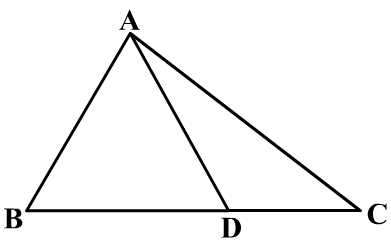         (A) 3：2        (B) 2：3        (C) 3：5        (D) 2：5(   ) 2.如圖，△ABC中，為∠BAC的角平分線交於D點，已知=15，=12，求?        (A)  5：4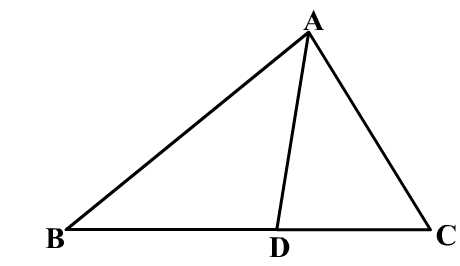         (B)  4：5        (C)  2：        (D) ：2(   ) 3.如圖，△ABC中，‖，若=14、=6、=7，則=?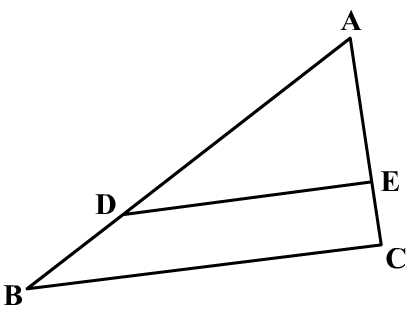         (A)  2        (B)  3        (C) 10        (D) 12(   ) 4.已知四邊形ABCD相似於四邊形PQRS，A、B、C、D的對應頂點依序為P、Q、R、S，若∠A=55˚、∠B=102˚、           ∠R=90˚，則∠S=?        (A)  55˚        (B)  90˚        (C) 102˚        (D) 113˚(   ) 5.同上題，若=9、=12、=6、=15，則=?        (A) 10        (B) 18        (C) 20        (D) 30(   ) 6.△ABC中，P、Q兩點分別在、上，則下列何者條件無法說明一定平行。        (A)         (B)         (C)         (D) (   ) 7.下列敍述何者錯誤?        (A) 兩個正方形一定相似        (B) 兩個圓形一定相似        (C) 兩個長方形不一定相似        (D) 兩個直角三角形一定相似(   ) 8.如圖，=1：2、=1：2、=1：2，則△DEF為△ABC幾倍縮放圖?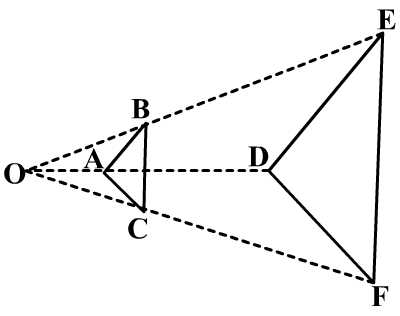         (A) 1.5        (B) 2        (C) 3        (D) 4(   ) 9.如圖，△ABC～△PQR，A、B、C的對應頂點依序為P、Q、R，為上的中線，為上的中線，        若：=3：4且=12，則=?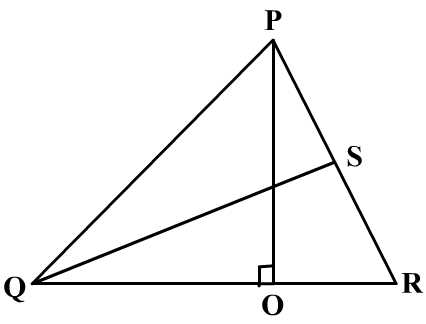         (A)  9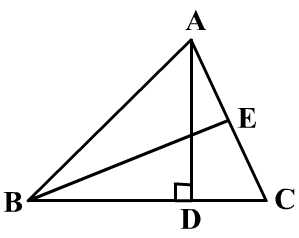         (B) 12        (C) 16        (D) 18                                      1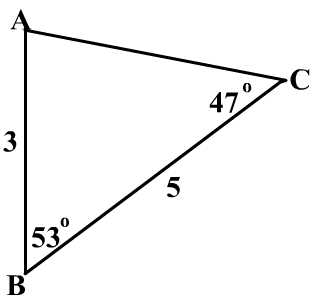 (   )10.下列哪些三角形與△ABC相似?        (A) 甲丙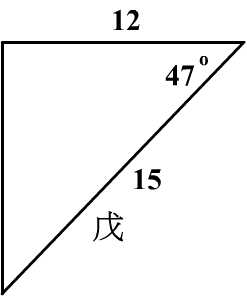 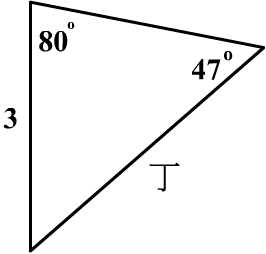 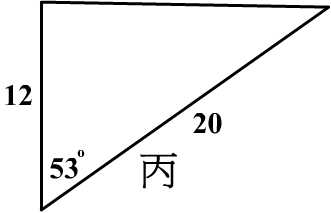 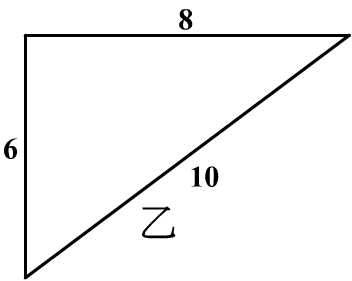 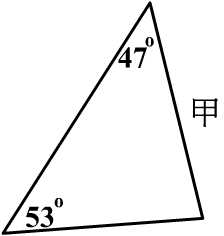         (B) 乙戊        (C) 甲丙丁        (D) 甲乙丙丁戊(   )11.如圖，△ABC中，已知=3、=4、=5、=2，若=3.6，則=?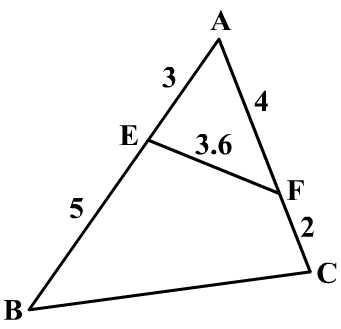         (A) 5.4        (B) 7.2        (C) 8        (D) 9.6(   )12.平行四邊形ABCD中，O點為兩對角線、的交點，若A(4，7)、B(4，5)、C(2，5)，求D點坐標。        (A) ( 6，3)        (B) ( 8，1)        (C) ( 3， 0)        (D) (10，5)(   )13.如圖，長方形ABCD中，已知=16、=12，長方形的左右兩邊各往內減去2後，上下兩邊各往內減去         後，形成長方形PQRS。若長方形ABCD相似於長方形PQRS，則  =?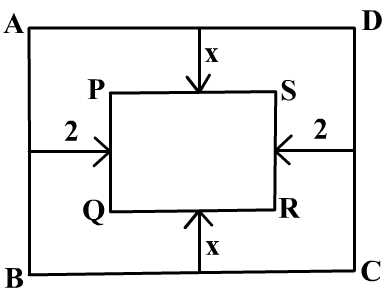         (A) 1        (B) 1.5        (C) 2        (D) 3(   )14.如圖，‖已知=3、=2，四邊形BCED的面積為8，求△ABC的面積?        (A) 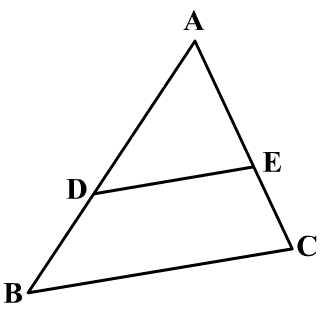         (B)         (C)         (D) 20(   )15.如圖，△ABC中，∠BAC=90˚且⊥，已知=6、=10，則=?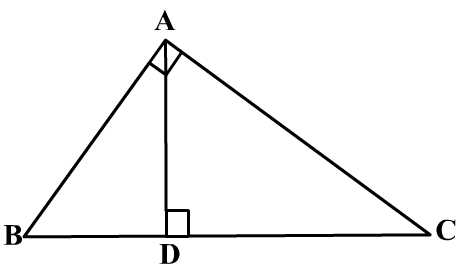         (A) 8        (B) 6.4        (C) 4.8        (D) 3.6(   )16.如圖，△ABC中，D、E兩點為、的中點，P、Q、R三點分別為、、的中點，        則△PQR的周長：△ABC的周長=?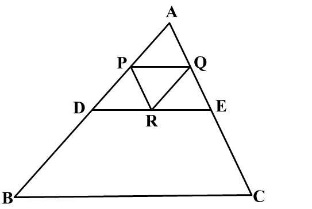         (A) 1： 2        (B) 1： 4        (C) 1： 8        (D) 1：16(   )17.如圖，在A、B兩點間有一個湖泊，浩呆為了測量A、B兩點的距離，先找了一點C，分別在與上找到        D、E兩點，並測得=75公尺，=25公尺，=90公尺，=30公尺，=28公尺，求湖寬=?        (A)  56公尺        (B)  70公尺        (C)  84公尺        (D) 120公尺                              2(   )18.如圖，康芮颱風來襲，有棵樹被強風吹斷，此折斷的樹恰與地面形成一個直角三角形，文言在樹根與頂端之        間立了一根木棍，B、M、A成一直線，若=3公尺，=4公尺，=12公尺，        求原來的樹高。(，)        (A) 32公尺                                            (B) 99公尺        (C) 27公尺        (D) 20公尺                               (   )19.志超老師參與會考數學科非選擇題閱卷，已知志超老師閱卷的速度為線型函數，如圖，橫軸為時間，縱軸為        剩餘的試卷。今早8：00志超老師開始閱卷，9：00時還剩350份試卷，11：30時還剩225份試卷，請問志        超老師今天一開始有多少份試卷需改?        (A) 400份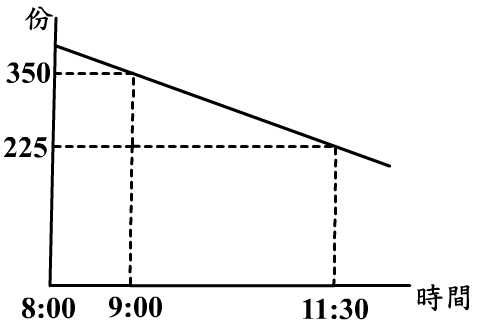         (B) 450份        (C) 500份        (D) 550份(   )20.同上題，志超老師中午休息了半個小時，若他以相同的閱卷速度，        請問幾時就可以閱卷完畢。        (A) 16：00        (B) 16：30        (C) 17：00        (D) 17：30(   )21.如圖，平行四邊形ABCD中，已知2=，求△DEF的面積：△BCF的面積=?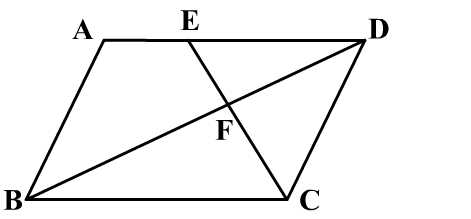         (A) 1：2        (B) 1：4        (C) 2：3        (D) 4：9(   )22.如圖，△ABC中，為∠ACB的角平線交於D點，且‖，若=12、=18，△BCD的面積為30。        求△ADE的面積?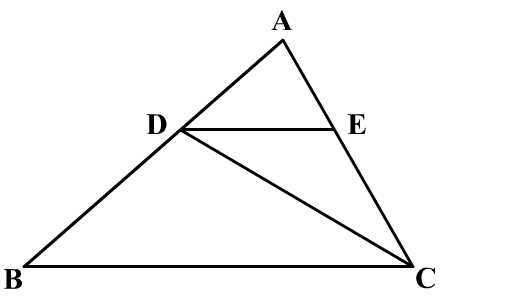         (A)  8        (B) 10        (C) 15         (D) 20(   )23.如圖，‖‖‖，若=9、=13、=19、=27，求：：=?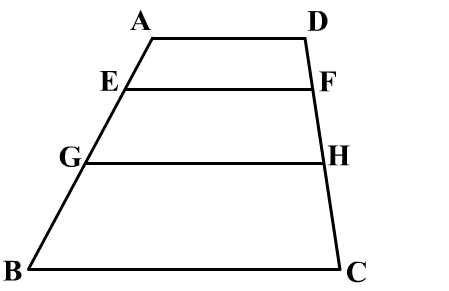         (A)  2： 3： 4        (B)  2： 5： 9        (C)  9：13：19        (D) 13：19：27(   )24.如圖，任意四邊形ABCD中，P、Q、R、S分別為、、、的中點，則四邊形PQRS一定為        何種四邊形?        (A) 正方形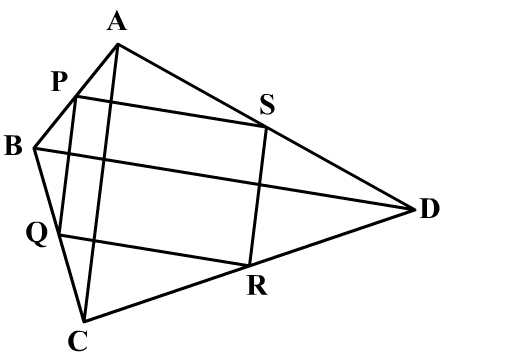         (B) 長方形        (C) 菱  形        (D) 平行四邊形(   )25.同上題，若=10、=14，求四邊形PQRS的周長是多少?        (A) 12        (B) 18        (C) 24        (D) 30(   )26.同上題，若△BPQ的面積=4，△DSR的面積=9，求四邊形ABCD的面積?        (A) 48        (B) 52        (C) 69        (D) 97                                     3 (   )27.如圖，‖‖，B、C、D、E四點在同一直線上，若=12、=3、=9、=40，求=?        (A) 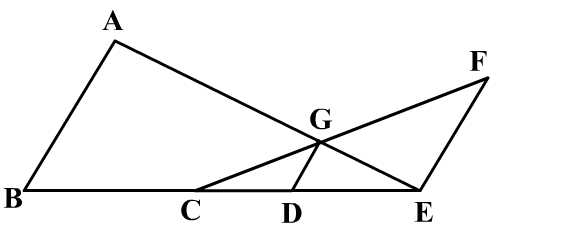         (B)         (C) 4        (D) 5(   )28.如圖，梯形ABCD中，‖‖，若=3、=4，且梯形AEFD～梯形EBCF，求：=?        (A) 3： 4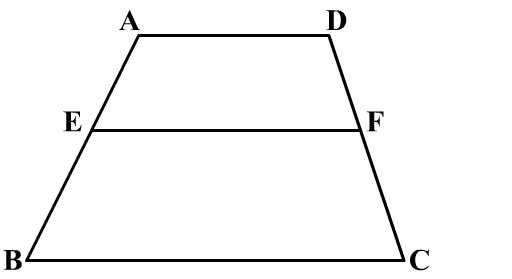         (B) 3： 7        (C) 7：12        (D) 9：16二、計算題(每題3分，共9分。請寫出合理的推論過程，否則不予給分。)  1.如圖，梯形ABCD，E、F兩點分別為、的中點，且‖‖，交、於H、G兩點，若    =5、=9，求=?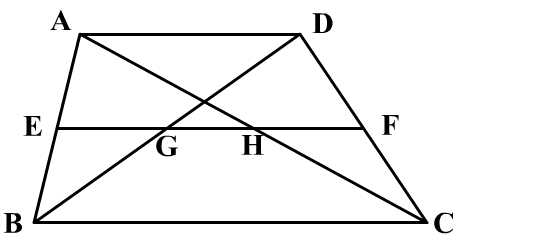   2.如圖，平行四邊形ABCD，若：=3：2，求：：=?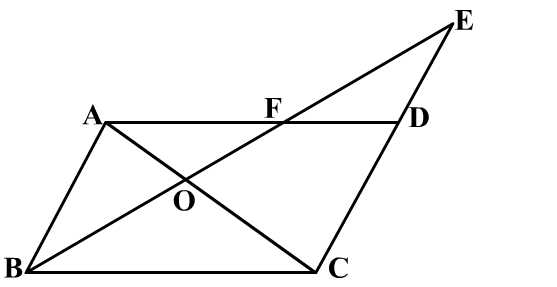   3.瓔珞(E點)的左邊20公尺遠處有棵16公尺高的樹(即=16)，在她的右邊24公尺處有一不知高度的塔(即)，    瓔珞坐在距地面1公尺的椅子上(即=1)，往左以35˚的仰角可以看到樹頂(A點)，往右則需55˚的仰角才可以     看到塔頂(C點)。瓔珞想知道塔高(即)，於是畫了簡圖(如圖，B、F、D三點在同一直線上)帶回去請弘曆幫忙     解，弘曆苦思良久，決定找人協助。聰明的你，請幫助瓔珞及弘曆算出塔高(即)。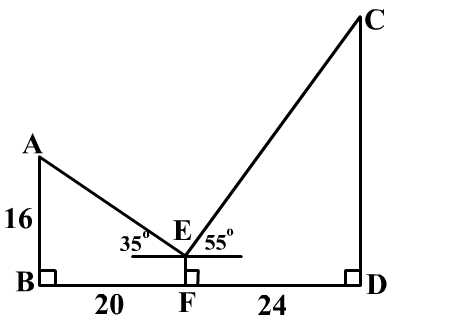 4